Elkhart and St Joseph Counties Head Start ConsortiumThis institution is an equal opportunity providerCome and make memories at ourHead Start Fall Family Festival.Performances by your child’s classroomDATE: November 14, 2019 St. Joseph County Location: Lafayette School Time: 5:00 pm                 Address:245 North Lombardy Drive, Door 1, South Bend, IN 46619 Creating connections building bridges with your community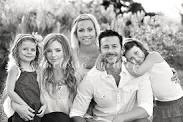 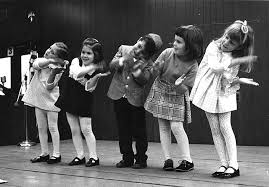 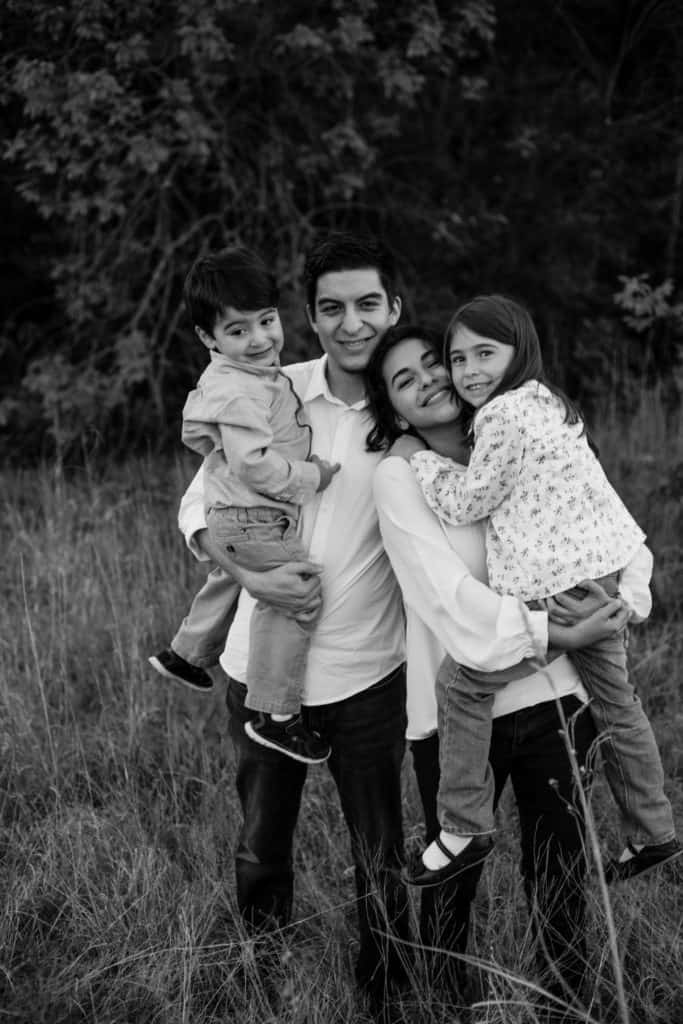                                   * Learn together as familyHealth and Wellness                     Family Development                                                         Fatherhood/Parenting